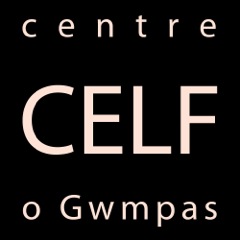 Celf’s Artist Network Membership form 2023Please fill out the following form to become a member of our Artist Network.  Annual membership fee is £25.Benefits of joining:FREE entry to networking and other training events held monthly (£5 to non-members)Advance opportunities to apply to be a practitioner on Celf o Gwmpas programmes and projectsProfile on our website including a link to personal website/blog, an artist statement, CV and images.Marketing opportunities via the Celf o Gwmpas website, social media platforms and emailFREE open studios every Wednesday from 10am-3pmRegular members e-newsletter with the latest news, jobs and opportunitiesOpportunity to exhibit in our yearly Artist Network exhibition, exclusively for membersContinued professional development through networking and meeting other creative professionals.Access to resources & equipmentPlease send your completed application form to artistsnetwork@celfogwmpas.org along with other documents you may have such as: A CV, Artist Statement and up to 6 images of your work with brief descriptions for our website and social media platforms – artworks will be credited, good quality images recommended.Forms available to download on our website www.celfogwmpas.org/networkPayments of £25 should be made by BACS to: Celf o Gwmpas  Account no: 11071890 Sort Code: 40-15-14Ref: AN2023If this isn’t possible, please contact the office on 01597 822777 to arrange an alternative method of payment.If you need any support completing the membership form, please contact the office. Welsh translations and large print versions available on request.Full nameAddressLandline/Mobile phone no.Email addressWebsite/blog/other linkPlease provide a brief description of your medium of work, profession and skillsWhich areas of the Artist Network are you interested in?  Workshop facilitator/artist  Networking  Training & CPD events  VolunteeringHow did you hear about the Artist Network?Centre CelfFford TremontLlandrindod WellsPowysLD1 5EBFfon/Tel: 01597 822777e-bost/e-mail: artistsnetwork@celfogwmpas.orgwww.celfogwmpas.orgRhif Elusen Gofrestredig/Registered Charity Number: 1073029Centre CelfTremont RoadLlandrindod WellsPowysLD1 5EB